Ringen ‒ en kammaroperaHärnösand: 24 oktober 2021, kl. 15.00Sångare: Gabriel Suovanen, barytonStråktrio:  Zilliacus/Persson/RaitinenKompositör: Mats Larsson GotheLitterär förlaga: Hjalmar Söderberg, Ringen med de vises stenLibretto: Elisabeth LjungarRINGEN – EN NYSKRIVEN KAMMAROPERAMELODRAMVilka är vi under våra fasader?
År 1910 skrev författaren Hjalmar Söderberg det första utkastet till romanen Ringen med de vises sten. I berättelsen möter vi Ulrik Altargranath, som får låna en ring. Ringen bär en sällsam kraft: i det ögonblick någon trär den på sitt finger förändras plötsligt könsidentiteten. Ringen är en nyskriven kammaroperamelodram som tar sin utgångspunkt i Söderbergs text, librettot är signerat Elisabet Ljungar. För musiken står den hyllade tonsättaren Mats Larsson Gothe. Med hänförande musikdramatik och bisarr komik väcker föreställningen frågor om identitet, kön och frihet. Dramat gestaltas av Gabriel Suovanen, baryton, samt den flerfaldigt prisbelönta stråktrion ZilliacusPerssonRaitinen.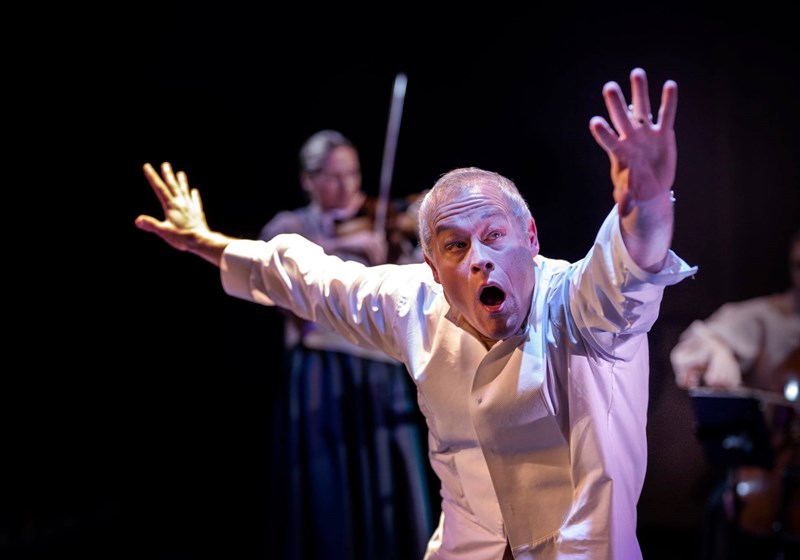 